מחירון כיס סיליקון עם הדפסהצבע אחדמשלוח לכל הארץ 40 ש"ח המחירים כוללים מע"מיש הנחה לכמויות גדולות יותר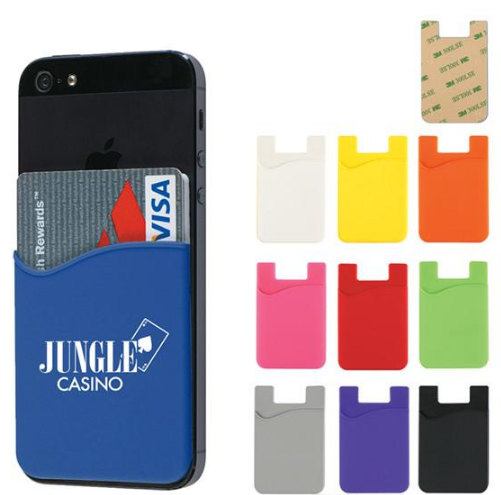 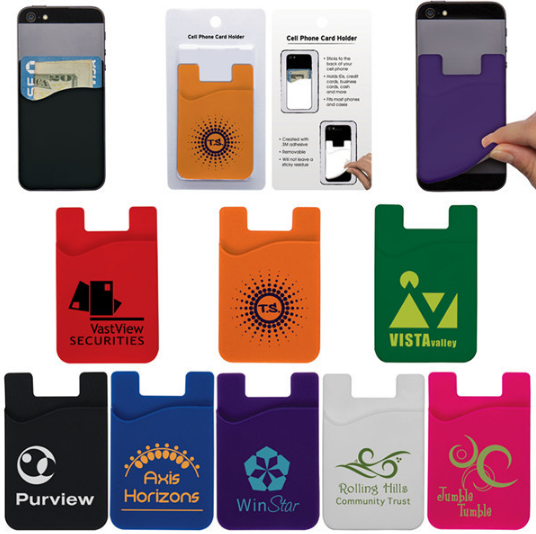 הנדון: הזמנת עבודהכתבו כאן את הכיתוב להדפסהאו לשלוח קובץ להדפסה במיילudi.allzol@gmail.comתנאי תשלום: כרטיס אשראי / טלפונישם בעל כרטיס האשראי: ___________________________   מס ת"ז _______________				פרטי ומשפחה 			מספר הכרטיס:  _____________________ תוקף: ____/_____cvv : ___________אולזול מוצרי פרסום בע"מ– טלפון 054-7117264הבנאי 21 חולוןudi.allzol@gmail.comwww.allzol.co.ilכמות כיס לניידמחיר יחידה כולל הדפסה צבע אחד19 - 10 18 ₪ 29 - 20 11₪ 39 - 309 ₪ 49 - 407 ₪ 74 - 506.5₪ 99 - 755.50₪199 - 1005₪ 299 - 2004.30 ₪ 399 - 3004 ₪ שםטלפוןשם לחשבונית - על שם מי להוציא חשבונית כמות כיסיםצבע כיסים – ירוק /  אדום / כתום / כחול / לבן / שחור / תכלת / צהוב / ורודתאריך האירועכתובת למשלוח  ( תוספת 40 ₪  )או איסוף עצמי ( חינם )–הבנאי 21 חולון